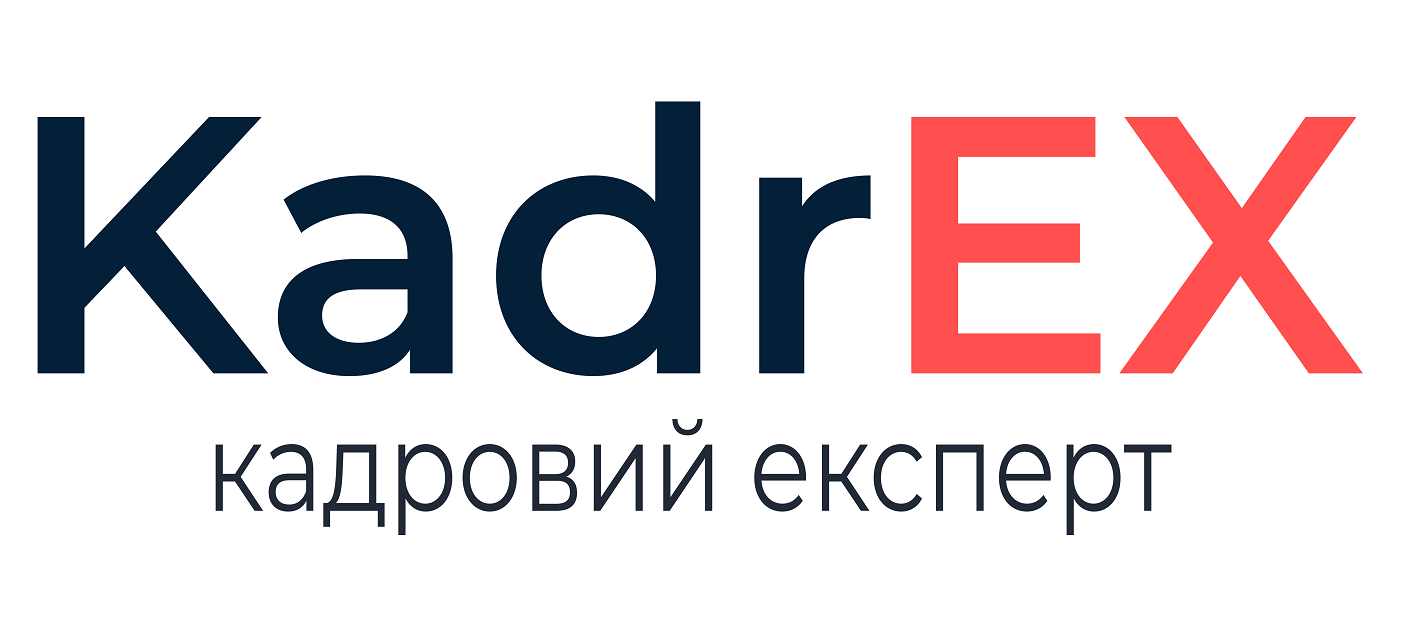 ________________________________________
назва підприємстваНАКАЗ «__»_________ 20___                                     м. ____________                                                       № ______Про встановлення додаткового вихідного дня У зв’язку із продовженням строку дії воєнного стану, ухваленого Указом Президента України «Про продовження строку дії воєнного стану в Україні» від 06.02.2023 р. № 58/2023, затвердженим Законом України «Про затвердження Указу Президента України «Про продовження строку дії воєнного стану в Україні» від 07.02.2023 р. № 2915-IX, відповідно до частини шостої ст. 6 Закону України «Про організацію трудових відносин в умовах воєнного стану» від 15.03.2022 р. № 2136-IX та ст. 9-1, 50 та 52 КЗпПНАКАЗУЮ:Встановити додатковий вихідний день 08 березня 2023 р.Затвердити норму тривалості робочого часу в березні 2023 р. — 22 робочих дні  та 176 робочих годин.Начальнику відділу кадрів ___________________ довести наказ до відома працівників «__»_________ 20__ р. шляхом розміщення його на корпоративному сайті.Контроль за виконанням наказу покладаю на ________________________________________.Директор                                       		_______________                     _____________________                                                                                                                           (підпис)                                                                 (ім’я, ПРІЗВИЩЕ) 	 З наказом ознайомлені:______________			__________________«__»_________ 20___                        ______________			__________________«__»_________ 20___                        